Заместитель директора, ответственный за организацию питания        Иншина Л.В.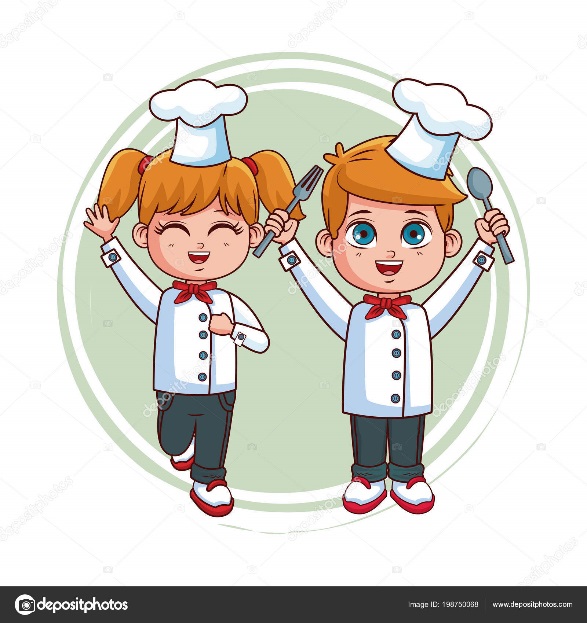 Утверждаю                                                                                      Директор школы    О.В. СошкинаПланмероприятий по увеличению охвата горячим питаниемна 2022-2023  учебный годУтверждаю                                                                                      Директор школы    О.В. СошкинаПланмероприятий по увеличению охвата горячим питаниемна 2022-2023  учебный годУтверждаю                                                                                      Директор школы    О.В. СошкинаПланмероприятий по увеличению охвата горячим питаниемна 2022-2023  учебный годУтверждаю                                                                                      Директор школы    О.В. СошкинаПланмероприятий по увеличению охвата горячим питаниемна 2022-2023  учебный год№п/пСодержание деятельностиСрокиОтветственный1Общешкольное родительское собрание.Об организации школьного питания.15.09.2022Зам.директораИншина Л. В.2Классные родительские собрания с приглашением курирующих заместителей директораНоябрьДекабрь 2022Классные руководители3Обновление информации на сайте школы в  разделе«Школьное питание»ежемесячноНовиков Е.В.Холяев Р.А.4.Общешкольное родительское собрание. О проведении месячника «Здоровье», профилактических прививках и других мерах сохранения здоровья школьниковноябрь2022Директор школыСошкина О.В.Дугина Н.В.5Классные родительские собрания с приглашением медицинских работниковФевраль 2023Классные руководители6Организация выставок литературы «Правильное питание - основа здоровья», «Питаемся полезно»,- оформление стенда по пропаганде здорового питания «Что нужно есть»В течение учебного годаИншина Л.В.Дугина Н.В.7Реализация федеральной программы«Разговор о правильном питании»(1-4 классы)Конкурс на лучший сценарий по программе «Разговор о правильном питании».В соответствии с приказом ДОЗам. директораИншина Л.В.8Совещание при директоре. Состояние работы по пропаганде горячего питанияежемесячноСошкина О.В.9Мониторинг охвата горячим питанием по классамежемесячноИншина Л.В.10Материальное поощрение классных руководителей за организацию горячего питанияежемесячноСошкина О.В.11ДРК «Здоровье ребенка в режиме дня школы»Март 2023Зам.директора Дугина Н.В.12Тематические линейки для учащихся 1-4, 5-6 классовОктябрь 2021Март 2023Зам.директораИншина Л.В.Дугина Н.В.13Отчеты председателей родительских комитетов на заседании Управляющего советаЯнварь 2023Сошкина О.В.Иншина Л.В.14Пропаганда  соблюдения режима горячего питания на уроках биологии, ОБЖ, технологиив течение годаУчителя биологии, ОБЖ, технологии15Неделя кафедры «Красота и здоровье». Выпуск  тематических стенных газетАпрель 2023Пешкова Л.Б.16Индивидуальная работа с обучающимися и их родителямипостоянноАдминистрацияклассные руководители17Работа  школьного общественногоСовета  по контролю за организацией и качеством питания школьниковв течение года по отдельному плануИншина Л.В.18Организация лектория: «Анализ «модных» диет», «Здоровое питание», «Питание и алкоголь», «Идеальное и рациональное питание подростков», «Хорошие пищевые привычки», «Еда как друг и враг», «Питание 21 века»В течение годаИншина Л.В.,Совет учащихсяСовет родителей19Конкурс на лучшую рекламу школьного питания (защита презентаций) 7-11 классыНоябрь 2022Иншина Л.В.,Жукова Т.Г.,Совет учащихся20Социальный проект «Домашние рецепты для школьной столовой»7-8 классыАпрель 2023Иншина Л.В.Жукова М.Ю.21Анкетирование, мониторинг, тестирование учащихся по вопросам организации питанияНоябрь 2022Апрель 2023Иншина Л.В.Мартиросян Р. Т.22Анкетирование «Правильно ли питаются Ваши дети?»Ноябрь 2022Апрель 2023Иншина Л.В.Мартиросян Р. Т.23Подготовка памяток для родителей«Организация правильногопитания в семье», «Чтобы дети были здоровыми»Декабрь 2022Март 2023Иншина Л.В.24Отчеты классных руководителей о проделанной работе по увеличению охвата горячим питанием в классеЕжемесячно на совещании при директореСошкина О.В.Иншина Л.В.25Контроль за деятельностьюпищеблока по вопросам организации питания учащихся, соблюдения СанПиНЕжедневноСошкина О.В.Иншина Л.В.Общественный Совет по питанию26Проведение Дня открытых дверейшкольной столовой.Январь 2023Сошкина О.В.Иншина Л.В.27Анкетирование учащихся и родителей  «Твои  предложения по развитию школьного питания  на следующий  учебный год»Май 2023Иншина Л.В.Классные руководители